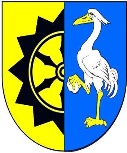                                                                           Załącznik nr 7 do SIWZ                                                              PIOŚ.271.12.2020.MPWYKAZ NARZĘDZI, WYPOSAŻENIA I URZĄDZEŃSkładając ofertę w ww. postępowaniu prowadzonym w trybie przetargu nieograniczonego, oświadczam, że wykonawca dysponuje następującymi narzędziami, wyposażeniem, urządzeniami:………….…………………	              ……………………………….Miejscowość, data 	                 Czytelnie imię i nazwisko 
                 bądź pieczątka imienna pieczęć wykonawcyL.p.WyszczególnienieIlośćInformacja o podstawie do dysponowania zasobamiRok produkcji123456789